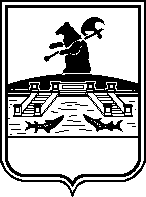 Администрация городского округа город РыбинскЯрославской областиПОСТАНОВЛЕНИЕот_________________                                                                                 №_________ Об утверждении муниципальной программы «Управление муниципальными финансами»В соответствии со статьей 179.3 Бюджетного кодекса Российской Федерации, Федеральным законом от 06.10.2003 № 131-ФЗ «Об общих принципах организации местного самоуправления в Российской Федерации», решением Муниципального Совета городского округа город Рыбинск от 12.12.2019 № 94 «О бюджете городского округа город Рыбинск на 2020 год и на плановый период 2021 и 2022 годов», постановлением Администрации городского округа город Рыбинск  Ярославской области от 08.06.2020 № 1306 «О муниципальных программах» руководствуясь Уставом городского округа город Рыбинск Ярославской области,Постановляю:Утвердить муниципальную программу «Управление муниципальными финансами» согласно приложению.Признать утратившими силу постановления Администрации городского округа город Рыбинск Ярославской области от 11.03.2020 № 636 «Об утверждении ведомственной целевой программы «Управление муниципальным долгом городского округа город Рыбинск»;от 11.03.2020 № 637 «Об утверждении ведомственной целевой программы Департамента финансов Администрации городского округа город Рыбинск».Настоящее постановление вступает в силу с 01.01.2021 и применяется при составлении, рассмотрении и утверждении бюджета городского округа город Рыбинск Ярославской области на 2021 год и плановый период 2022 и 2023 годов, а так же на последующий периоды бюджетного планирования. Опубликовать настоящее постановление в средствах массовой информации и разместить на официальном сайте Администрации городского округа город Рыбинск.Контроль за исполнением настоящего постановления возложить на первого заместителя Главы Администрации.Глава  городского округагород Рыбинск                                                                                               Д.В. Добряков 